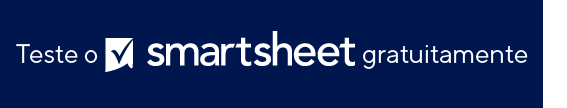 SISTEMA DE GERENCIAMENTO DE BIBLIOTECAS DOCUMENTAÇÃO DO PROJETOTÍTULO DO PROJETOSISTEMA DE GERENCIAMENTO DE BIBLIOTECAS DOCUMENTAÇÃO DO PROJETODATA DO PROJETO:VERSÃO 0.0.0DECLARAÇÃO DO PROBLEMAProblemas enfrentados pelos usuários no uso do sistema atualESCOPO DO PROJETOObjetivo e justificativa do projetoRECURSOS E REQUISITOS DO PRODUTO OU SISTEMA CRITÉRIOS DE SUCESSO DO PROJETOCRITÉRIOS DE SUCESSO DO PROJETODECLARAÇÃO DE TRABALHOESCOPO DE TRABALHOLOCAL DE TRABALHOPERÍODO DE DESEMPENHO CRONOGRAMAPADRÕES SEGUIDOSCRITÉRIOS DE ACEITAÇÃO PARA USUÁRIOSOUTROS REQUISITOSHISTÓRICO DE VERSÕESHISTÓRICO DE VERSÕESHISTÓRICO DE VERSÕESHISTÓRICO DE VERSÕESHISTÓRICO DE VERSÕESVERSÃOAPROVADO PORDATA DA REVISÃODESCRIÇÃO DA ALTERAÇÃOAUTORELABORADO PORCARGODATAAPROVADO PORCARGODATACATEGORIA/LOCALIZAÇÃODOCUMENTAÇÃO/ENTREGAPROPRIETÁRIODATA NECESSÁRIADATA DE RECEBIMENTOGerenciamento de projetosLocalização 1Plano de projetoLocalização 2Relatórios de pesquisaLocalização 3EAP Localização 4Declaração de escopoLocalização 5Termo de abertura do projetoLocalização 6Manuais de treinamentoLocalização 7Lições aprendidasLocalização 8OutrosProdutoLocalização 1Relatório de pesquisaLocalização 2Documentos de designLocalização 3HardwareLocalização 4Plano de testeLocalização 5Plano de medição de benefíciosLocalização 6OutrosLocalização 7OutrosCATEGORIA/TAREFAPROPRIETÁRIODATA DE INÍCIODATA DE TÉRMINOFase 1: planejamentoTarefa ATarefa BFase 2: execuçãoTarefa ATarefa BFase 3: monitoramentoTarefa ATarefa BFase 4: encerramentoTarefa ATarefa BAVISO DE ISENÇÃO DE RESPONSABILIDADEQualquer artigo, modelo ou informação fornecidos pela Smartsheet no site são apenas para referência. Embora nos esforcemos para manter as informações atualizadas e corretas, não fornecemos garantia de qualquer natureza, seja explícita ou implícita, a respeito da integridade, precisão, confiabilidade, adequação ou disponibilidade do site ou das informações, artigos, modelos ou gráficos contidos no site. Portanto, toda confiança que você depositar nessas informações será estritamente por sua própria conta e risco.